Иглорефлексотерапия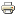 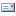 